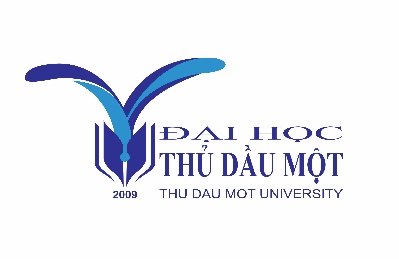 • TÊN DOANH NGHIỆP:	• ĐỊA CHỈ DOANH NGHIỆP: 		Điện thoại cố định: 		                                                                                                                     • LĨNH VỰC NGÀNH NGHỀ HOẠT ĐỘNG: 	• QUY MÔ CÔNG NHÂN: 	• NHÂN SỰ LIÊN HỆ: 	• CHỨC VỤ: 	• SỐ ĐT DI ĐỘNG:………………..............ĐỊA CHỈ EMAIL:	• CÁC VỊ TRÍ TUYỂN DỤNG: 	• SỐ LƯỢNG CẦN TUYỂN: 	• CÁC CHUYÊN NGÀNH: 	• Hình thức tham gia:    Gian hàng tuyển dụng            Tài trợ              Cả hai• Đăng ký tài trợ:     Tổ chức Ngày hội:  	 Gói Kim cương                              Gói Vàng      	 Gói Bạc                                          Khác:…………………………………đồng	Ghi chú: Chi tiết quyền lợi Doanh nghiệp của các gói tài trợ đính kèm theoTrao học bổng:Đăng ký trao học bổng tuyển dụng, học bổng SV vượt khó (từ 2.000.000 VNĐ/SV)    ________________ VNĐ/suất x __________ suất = ______________ VNĐHồ sơ đăng ký gửi về Ban Tổ chức trước ngày 05/6/2022.Yêu cầu khác: 		Ngày           tháng         năm 2022                                                                                                       THỦ TRƯỞNG ĐƠN VỊ                                                                                                                (ký tên, đóng dấu)NGÀY HỘI VIỆC LÀM 2022PHIẾU ĐĂNG KÝ THAM GIA(Phiếu này gửi trực tiếp về BTC) 